CHRISTMAS LIGHTS SWITCH ONCome along to the stage in the town centre TONIGHT to listen to the Marlfields Choir singing from 4:30pm.EAST CHESHIRE HOSPICE ELF RUNYou are all invited to an assembly in the school hall presented by staff from the East Cheshire Hospice on Tuesday 29th November at 2:00pm.  They are coming to talk to us about the work that they do and what they will be able to do with the monies that we hope to raise for them at our Elf Run which will take place at 2:00pm on Monday 19th December.Four years ago we did a Reindeer Run and we managed to raise just over £1,800 for the charity; with your help this year wouldn’t it be fantastic if we could beat this amount.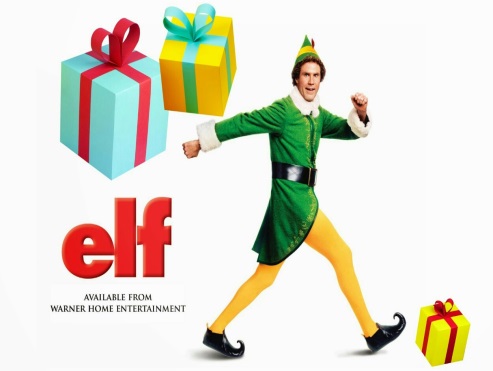 MULTIFLEXWe would like to let you all know that we have ended our contract with the sports provider Multiflex.  Please be reassured that we will still provide the children with the usual high standards of P.E. from our own staff.ATTENDANCEWell done to Year 3who are thisweek’s winners with 97.45%HEADTEACHER’S CHALLENGELast week’s puzzle: What is at the end of a rainbow?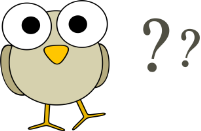                      The answer is: the letter ‘W’               The winner is Lacey Weston in the                       Reception Class
                                This week’s puzzle is …………. 		Which 	vehicle is spelled the same 		backwards and forwards?Send your answers in on a piece of paper with your name and class written on it next week.BLOOD DONATIONSThere is a severe shortage of blood donors at all times, but especially at this time of year.  We have been asked by the Blood Transfusion Service to promote their next session which takes ay Congleton Town on Monday 5th December.  There are two sessions, 1:45pm – 4:15pm and 5:30pm – 7:45pm.DATES FOR YOUR DIARY		FRIENDS OF MARLFIELDS		FILM NIGHT		Thursday 1st December		3:30pm-5:30pm, 		£2 per child.			The Friends of Marlfields (FOM) 			would like to invite your child/children to come and watch the hilarious film Elf (PG) with us on Thursday 1st December. Your child will be provided with chips and a drink and will be entered into a prize raffle to win an Elf. Should your child not care for chips then they are welcome to bring their own alternative. All money raised will buy your child a small Christmas gift off Santa this year and any money left over will go towards the whole school Christmas Panto trip 2017.As always we need helpers to help out on the night. If you are able to help please let school know. Please return all completed slips along with payment by Wednesday 30th November. Please collect your child / children from the nursery gates at 5:30pm.  _________________________________________________________________________________________________________________________________________________________________________________________________________________________________________________________________________________________________________________________________________________________________________________________________________________________________------------________________________________________________________________________-  Name.................................................Class:......  I give permission for my child/children to stay after  school on 1st December to watch ELF (PG).  They can have chips & drink.  I will provide my own snack.  I will be able to help out on the night.Signed.........................................................................If you are not collecting your child please indicate below who is............................................................................Year  397.45%Year 696.79%Year 296.07%Year 195.59%Reception95.11%Year 494.68%Year 594.34%DATEDATE           EVENTTIME01.12.16Friends of Marlfields Film NightFriends of Marlfields Film Night3:30pm07.12.16Key Stage 1 Christmas ProductionKey Stage 1 Christmas Production6:00pm13.12.16EYFS Christmas ProductionEYFS Christmas Production9:30am14.12.16Key Stage 2 Christmas ProductionKey Stage 2 Christmas Production6:00pm19.12.16Christingle ServiceSchool Christmas LunchEast Cheshire Hospice ELF RUNChristingle ServiceSchool Christmas LunchEast Cheshire Hospice ELF RUN9:30am19.12.16Christingle ServiceSchool Christmas LunchEast Cheshire Hospice ELF RUNChristingle ServiceSchool Christmas LunchEast Cheshire Hospice ELF RUNNoon 2:00pm